                                                        Escola Municipal de Educação Básica Augustinho Marcon     			                  Catanduvas-SC                                                        Diretora: Tatiana M. B. Menegat			                  Assessora: Técnica-Pedagógica Maristela Apª. B. Baraúna			                  Assessora: Técnica-Administrativa Margarete Dutra			                  Professora: Marli Monteiro de Freitas			                  4º ano                      ATIVIDADES DE ARTES – 15 A 19/JUNHO DE 2020TEMA: PLANETA TERRA E AS FASES DA LUA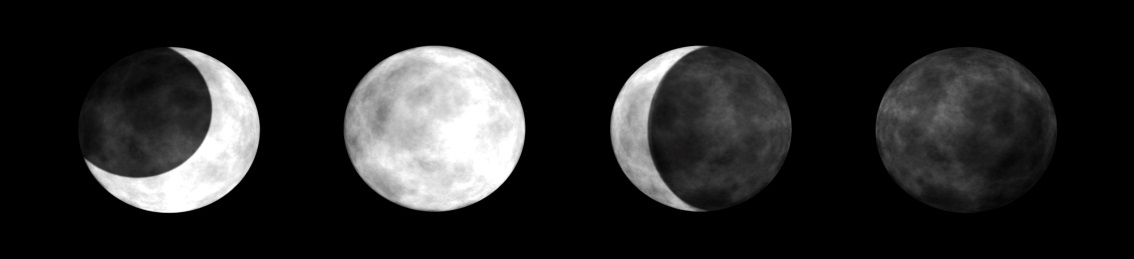 CONTEÚDO: LUZ E SOMBRA LEIA COM ATENÇÃO O TEXTO ABAIXO:A Lua é o satélite natural do planeta Terra, ela nos presenteia com uma vista incrível, foram criadas milhares de histórias sobre ela. O que seria das noites senão tivesse a lua? Ela ilumina as noites mais escuras, faz as estrelas brilharem mais e deixar o céu mais bonito e romântico.Com sua magnitude ela sem dúvida, atrai, expira e põe a imaginação de todos os seres humanos para voar. Conforme a Lua se desloca em torno da terra durante o mês, ela apresenta quatro aspectos diferentes, que são as fases da lua, de acordo com a luminosidade, a lua pode ser classificada em: cheia, minguante, nova e crescente. Esse fenômeno ocorre em razão do ângulo em que observamos a face da lua iluminada pelo sol.ATIVIDADE:Nessa atividade vamos ver como que acontecem as fases da lua que nada mais é que a sombra da terra na lua conforme ela se move durante o mês. Para desenvolver essa atividade você vai precisar de um prato, de preferência branco, e um pacote de bolacha recheada, a bolacha de chocolate e o recheio branco como na imagem abaixo.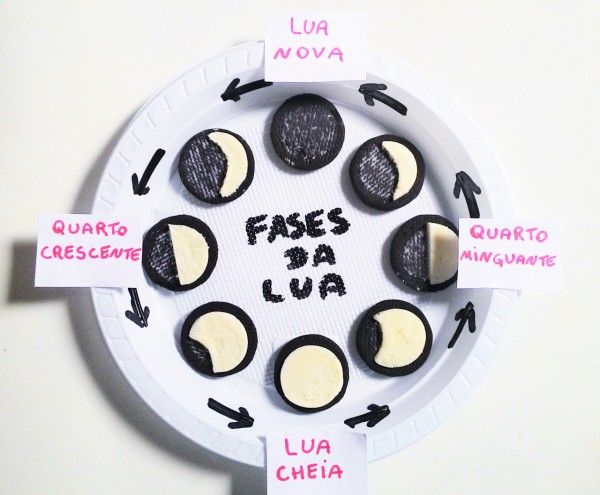 Após ter realizado a atividade e tirado as fotos ou filmado, envie para a professora Marli. Agora é hora de saborear sua atividade divertida.                                                                               BOA SEMANA!